	Thirteen reasons (oef 2-6)	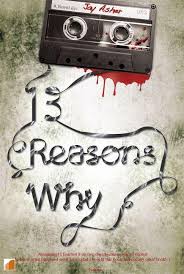 Verplichte oefeningen in de klas 2a  3a;3c  4d;4f;4hOefeningen als voorbereiding op de toets: 2b, 3b, 4e, 4g, 4iExtra oefeningen  4a;4b;4c   5   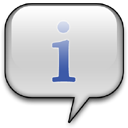 info 4d : 	historische tijdGebeurtenissen in een boek spelen zich meestal af in een bepaalde tijd. Bijvoorbeeld:in de Gouden Eeuw;tijdens de Tweede Wereldoorlog;in 1995. Dit wordt de historische tijd genoemd. Het is vrijwel altijd mogelijk de historische tijd vast te stellen, ook als die nergens vermeld wordt. Er zijn diverse aanwijzingen waar men op kan letten, zoals het optreden van historische figuren, verwijzingen naar politieke gebeurtenissen, het al dan niet aanwezig zijn van bepaalde apparatuur (ipads, auto’s,…)Info  4e : 	tijdsprongflashforward		    vooruitwijzingflashback				terugwijzing		     		geografische ruimtesymbolische ruimte	Ook kunnen er tijdsprongen voorkomen in een verhaal. Zonder dat het ergens vermeld wordt, kunnen we toch ineens een paar jaar verder in de tijd zijn. (Zo’n tijdsprong wordt meestal aangegeven met enkel een witregel of het begin van een nieuw hoofdstuk.)Soms speelt de schrijver met de chronologie van een verhaal en vertelt hij dingen die nog moeten gebeuren, midden in het verhaal. Dit noemen we een flashforward. Als hij, zo langs zijn neus weg, iets verklapt wat er nog moet gebeuren, spreken we van een vooruitwijzing. Flashforward: passage in toekomstVooruitwijzing: korte verwijzing naar toekomstDe schrijver kan ook een sprong terug in de tijd maken en iets vertellen wat er in het verleden is gebeurd. Dit noemen we een flashback. Als hij even kort terugblikt naar het verleden, noemen we dit een terugwijzing.Flashback: passage in verledenTerugwijzing: korte verwijzing naar verledenDe geografische ruimte is de plaats waar het verhaal zich afspeelt. Deze kan echt bestaan of verzonnen zijn door de schrijver. (Bv: xxxxxxxxxxxxxx)De symbolische ruimte: de ruimte ondersteunt de handeling van de personages. (Bv: De leerlingen van het xxxxxxxxxx moeten een examen maken waarvoor ze niet zo goed geleerd hebben. Het is zeer donker buiten en het lijkt alsof er onweer op komst is, het weer is onheilspellend.Optionele oefening:Zie pagina 240 oefening 6.Onderbouw je mening met minstens 5 zinnen.……………………………………………………………………………………………………………………………………………………………………………………………………………………………………………………………………………………………………………………………………………………………………………………………………………………………………………………………………………………………………………………………………………………………………………………………………………………………………………………………………………………………………………………………………………………………Vergelijk jouw antwoord met dat van je medeleerlingen.	Samaritan (oef  7-10)Verplichte oefeningen in de klas  7a;7c  8a;8c;8e   9   Oefeningen als voorbereiding op de toets: 7b,7d    8b, 8d    10aExtra oefeningen  9a;9b  10b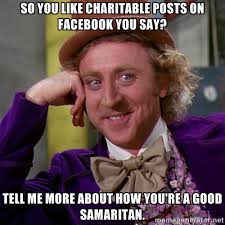 info 7 :	protagonist		antagonist		  geografische ruimte			      terugwijzing Het hoofdpersonage of de protagonist is de figuur waarrond het verhaal draait. De protagonist heeft vaak ook een tegenspeler. Iemand die een belangrijke invloed heeft op het hoofdpersonage. Dit personage noemen we de antagonist.De geografische ruimte is de plaats waar het verhaal zich afspeelt. Deze kan echt bestaan of verzonnen zijn door de schrijver. (Bv: Heilig Graf in Turnhout)De schrijver kan ook een sprong terug in de tijd maken en iets vertellen wat er in het verleden is gebeurd. Dit noemen we een flashback. Als hij even kort terugblikt naar het verleden, noemen we dit een terugwijzing.info 8 :	historische tijd		flashbackGebeurtenissen in een boek spelen zich meestal af in een bepaalde tijd. Bijvoorbeeld:in de Gouden Eeuw;tijdens de Tweede Wereldoorlog;in 1995. Dit wordt de historische tijd genoemd. De schrijver kan ook een sprong terug in de tijd maken en iets vertellen wat er in het verleden is gebeurd. Dit noemen we een flashback. Als hij even kort terugblikt naar het verleden, noemen we dit een terugwijzing.info 10 b : 	lemmaEen lemma of trefwoord is het woord waarop een begrip in bijvoorbeeld een woordenboek of een encyclopedie kan worden opgezocht.Optionele oefening: Denk even terug of jij ooit al eens een Samaritaan bent geweest. Heb jij ooit al iets gedaan voor een ander? Was dit een voor iemand die je kende of was dit voor een vreemde? Hoe voelde je je hierbij? Vergelijk dit nu met anderen in je groepje, wat vinden zij van jouw daad?…………………………………………………………………………………………………………………………………………………………………………………………………………………………………………………………………………………………………………………………………………………………………………………………………………………………………………………………………………………………………………………………………………………………………………………………………………………………………………………………………………………………………………………………………………………………………………………………………………………………………………………………………………………………………………………………………………………………………………………………………………………………………………………………………	Amnesia & de man met de kap (oef 11-16)Verplichte oefeningen in de klas 11a  12  13a  16a;16cOefeningen als voorbereiding op de toets: 11b,    13b   16b, 16dExtra oefeningen  11c;11d  13c  14  15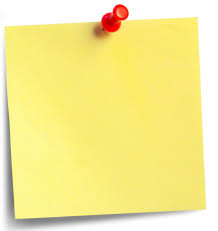 info 16 : 	vertelde tijd		verteltijd		retarderingMet de verteltijd wordt de tijd bedoeld die een lezer nodig heeft om een verhaal of fragment daarvan te lezen. Zo kan een kort verhaal bijvoorbeeld een verteltijd van vijf minuten hebben. Maar als het een saai of moeilijk verhaal is, dan kan de verteltijd verdubbelen omdat je er langer over doet om het te lezen. De vertelde tijd is de tijd die in het verhaal wordt geschapen. De schrijver maakt een nieuwe wereld door zijn boek te schrijven. De schrijver bepaalt hoeveel tijd er verloopt in die wereld. Daarmee is de vertelde tijd de tijd die verstrijkt in de wereld van de roman. De verteller kan een volle bladzijde vertellen wat het personage in een oogopslag heeft gezien: een mooi landschap, een schilderachtig dorp waar veel verschillende mensen in rondlopen, een vuurwerkpijl die afgaat... Het personage heeft maar een seconde gekeken en de verteller vertelt er bladzijden over. Dit noemen we vertraging of retardering. Optionele oefeningStel nu zelf een kort verhaaltje op met je groepje. Eén persoon begint en schrijft een zin op een blad papier. Deze vouwt het papier dan op, zodat de zin verborgen is. Nu is de beurt aan de volgende persoon en deze doet net hetzelfde. Probeer zo een verhaal te vormen van minimum 15 zinnen. Kijk nadien welk verhaal jullie gemaakt hebben. Had je dit verhaal verwacht? Vond je het moeilijk?………………………………………………………………………………………………………………………………………………………………………………………………………………………………………………………………………………………………………………………………………………………………………………………………………………………………………………………………………………………………………………………………………………………………………………………………………………………………………………………………………………………………………………………………………………………………………………………………………………………………………………………………………………………………………………